Miss Primus’ HR Schedule 7:10-7:40 Breakfast/ Morning Time 7:40- 9:20 Science and Social Studies   9:25- 11:00 ELA  11:10-12:00 Related Arts 12:05- 12:30 Lunch  12:30- 12:50 Recess 12:55- 2:25 Math 2:25- 2:35 WIN / Small Group 2:35 Pack Up for Dismissal 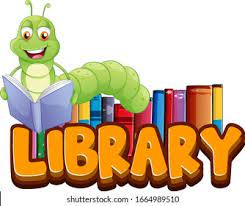 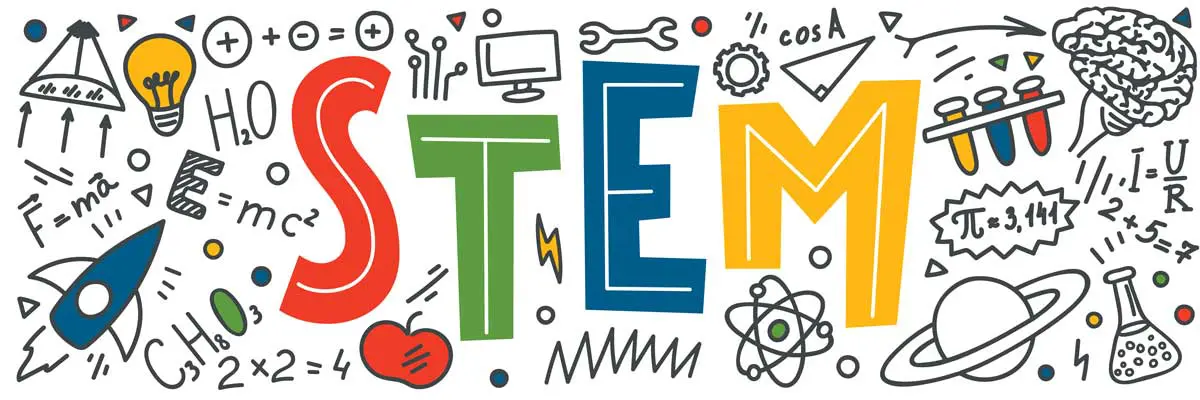 7:50- 8:40 (9/4,10/9, 11/13, 1/3, 2/12, 3/18, 4/29) 